RegulamentConcursul republican„Europa la Noi Acasa” 2014EDITIA XIVConcursul republican se organizeaza de Miscarea Europeana din Moldovain cadrul  Anului european al cetatenilor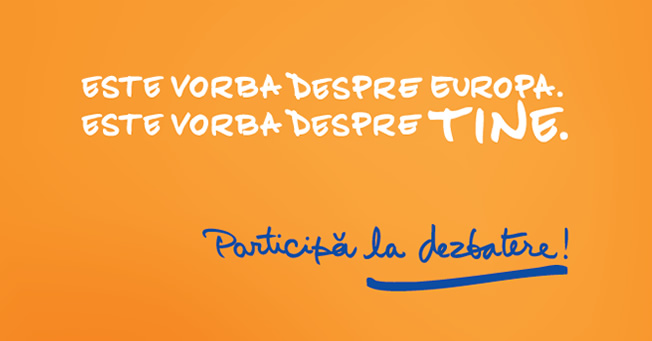 In corespundere cu conceptul Europe @SchoolIn conformitate cu programele strategice de integrare europeana a Republicii MoldovaIn parteneriat cu Ministerul Educatiei al Republicii MoldovaCentrul Pro European Biblioteca Natională a Republicii MoldovaUniversitatea Perspectiva INTInstitutii de invatamint publice si privateOragizatii neguvernamentaleAmbasade straine  cu sustinerea tuturor actorilor sociali interesati de subiect Scopul concursuluiScopul concursului este invitarea copiilor şi tinerilor sa reflecteze asupra trecutului, prezentului şi viitorului european, valorilor europene, locului Moldovei in Europa contemporana si aportului propriu la prosperarea tarii si Europei. Participantii concursuluiElevii claselor 5-10 (Concurs de proiecte scolare-comunitare)Elevii claselor 11-12 (Concurs de eseuri)Din toate institutiile preuniversitare din Republica Moldova (inclusiv din Stinga Nistrului)CONDIŢII DE PARTICIPARE:Categoria 1: Elevii claselor 5-10. Concurs de proiecte scolare-comunitare. Concursul este colectiv. Pot participa grupe de initiativa formate din elevi, profesori, parinti, clase intregi. Proiectele pot fi creative (expoziţii, picturi, colaje, foto, TVC-uri, serate, ziare tematice etc.), ştiinţifice (victorine, conferinţe, mese rotunde), social-utile (curaţarea teritoriului, acţiuni de inverzire, actiuni de intr-ajutorare a categoriilor social-vulnerabile), etc..Tema anului „Europa la noi acasa – cetatanie responsabila”. Proiectele scolare se realizeaza pina pe data de 1 mai inclusiv. Formularul  de înscriere la concursul de proiecte (se anexeaza regulamentului dat. Anexa 1. )(idea, planul realizarii, numele organizatorilor, numarul participanţilor, denumirea scolii, adresa (si adresa electronica), numele si telefonul directorului) se prezinta  la adresele electronice miscarea_europeana@yahoo.fr sau  university@perspectiva.mdexpediate prin poşta sau prezentate personal pe adresa: Miscarea Europeana din Moldova 2071 mun. Chişinau, str. Alba-Iulia 75, bloc 3A, Universitatea “Perspectiva-INT”;  birou 513, Concurs de proiecte Europa la Noi AcasaData limita de expediere - 18 aprilie 2014Conditie obligatorie - mediatizarea proiectului in mass media locala sau centrala. Se incurajeaza participarea parintilor, buneilor, administratiei publice locale, reprezentantilor comunitatii si mediului de afaceri.Rezultatele vor fi anunţate pe data de 9 mai de Ziua Europei în cadrul conferinței finale. Cadrele didactice participante vor primi certificate de participare. Categoria 2: Elevii claselor 11-12 (Concurs de eseuri. TEMA „Europa la noi acasa – cetățănie responsabilă”)	Concursul este individual.Eseul va fi scris in  limbile romana sau rusa, engleza, franceza.Textul poate fi tiparit la calculator sau maşina de scris (spaţiu dublu intre randuri, fontul 12, campul ), ori scris de mana (citeţ).Eseul va conţine:Foaia de titlu care va conţine denumirea eseului; numele, prenumele participantului; adresa de la domiciliu (si electronica da ca este) şi telefonul, la care poate fi contactat; coordonatele şcolii sau liceului unde studiaza: denumirea, numarul, adresa (si electronica daca este), telefonul.Textul eseului un volum de 3 – 4 pagini de tipar sau 6 – 8 pagini scrise de mana. Trimiterile la sursele citatelor urmeza sa fie indicate la finele eseului. Se permite utilizarea a cel mult 3 citate (cu excepţia epigrafului). Lucrarile plagiate vor fi excluse din competiţie.Numele participantului se indica  numai pe foaia de titlu.Cele mai bune eseuri vor fi facute publice pe site-ul MEM. Invingatorii concursului vor fi recomandaţi pentru studii gratuite la specialitaţile Relaţii Internaţionale, Relaţii Economice Internaţionale, Drept, Turism, Comerţ, Management la Universitatea “Perspectiva-Int” . Vor participa la concurs eseurile :expediate prin poşta sau prezentate personal pe adresa: 2071 mun. Chişinau, str. Alba-Iulia 75, bloc 3A, Universitatea “Perspectiva-INT”;expediate prin poşta electronica pe adresa university@perspectiva.mdData limita de expediere – 18 aprilie 2014Eseul prezentat cu intirziere nu va fi admis la concurs.Rezultatele vor fi anunţate pe data de 9 mai  2014. Pentru intrebari suplimentare, va rugam sa ne contactati la telefoanele: 022 58-92-49;022 74-66-31; 022 589250 miscarea_europeana@yahoo.fr sau  university@perspectiva.mdCoordonatori Elena Mursa, Olga SchiopuJuriul concursului: In juriul concursului sunt invitate persoane impartiale, competente privind subiectul integrarii europene, cu experienta pedagogica.Cuantificarea activităților realizate de profesori în cadrul Concursului se realizează în baza Regulamentul de Atestare a cadrelor didactice Ord Nr. 453 din 31.05 2012. Cadrele didactice participante la Conferinta finală vor primi certificate de participare.Suport informational profesorilor Centrul Pro-European de servicii si comunicare (CPESC) a bibliotecii Naționale a Republicii Moldovahttp://cpescmdlib.blogspot.com/2013/02/concursul-europa-la-noi-acasa-cetatenie.htmlCentrul de Informare Europeană a Universitatii Perspectiva INThttp://www.perspectiva.md/ro/index.php?id_vn=9&id_vns=1Premierea participantilor: Toate scolile, liceele si colegiile participante vor fi dotate materiale despre UE, vor fi incluse pe lista Miscarii Europene  din Moldova pentru distribuirea informatiei privind cooperarea europeana.Institutiile de invatamint cistigatoare și liderii de proiecte in anii precedenți au fost premiati cu mijloace IT : calculatoare, imprimante, aparate de fotografiat digitale, telefoane mobile, imprimante. Cistigaoirii concursului de eseuri vor beneficia de studii gratuite la Universitatea Perspectiva INT si vor fi recomandati pentru participare la programele internationale desfasurate in cooperare cu universitatile partenere. Adresa de contactMiscarea Europeana din Moldova 2071 mun. Chişinau, str. Alba-Iulia 75, bloc 3A, Universitatea “Perspectiva-INT”;miscarea_europeana@yahoo.fr sau  university@perspectiva.mdtel de contact: 022 58-92-49;022 74-66-31; 022 58-92-50Coordonatori Miscarea Europeana din Moldova: Elena Mursa, Olga Schiopu Info despre rezultatele concursurilor precedente pe:www.perspectiva.md, www.miscareaeuropeana.mdAnexa 1 Regulament  Concursul Europa la Noi AcasaFormularul de inscriere la concursul de proiecteEUROPA LA NOI ACASĂ 2014Cetățănie responsabilă Formularul se prezintă  nu mai tîrziu de 18 aprilie 2014 la adresaMișcarea Europeană din Moldova2071 mun. Chişinău, str. Alba-Iulia 75, bloc 3A, Universitatea “Perspectiva-INT”;miscarea_europeană@yahoo.fr sau  university@perspectiva.mdtelefoanele de contact: 022 58-92-50;022 74-66-31; 022 92-24-99Tema anului este „Cetatanie responsabilă”.In proiectele si eseele sale copii vor elucida atitudinea proprie fata de cetătania responsabilă. Vor dezbate drepturile si responsabilitatile cetatenilor Republicii Moldova, se vor informa despre posibilitățile și oportunitățile cetăteniei europene. Se vor implica activ in solutionarea problemelor scolii, comunitatii cu atragerea buneilor  si parintilor la realizarea proiectelor comune scolare dedicate Zilei Europei.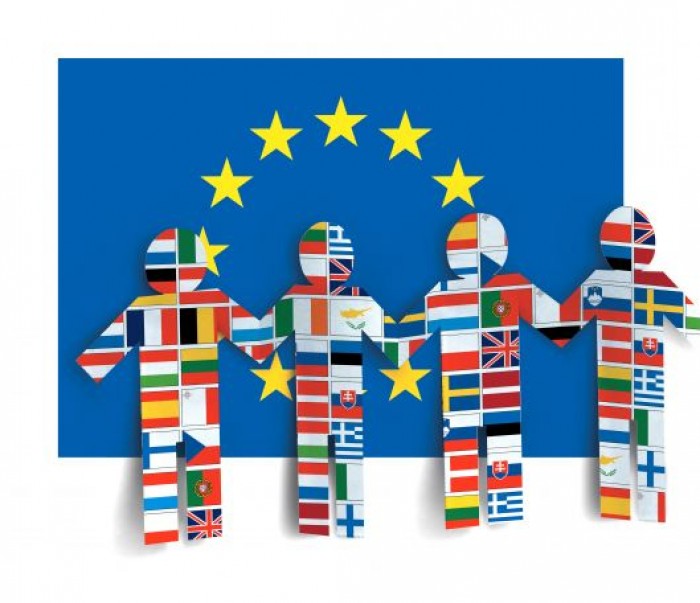 Denumirea instituțieide invatamint:Denumirea instituțieide invatamint:Adresa institutiei de invatamint (cod postal, raion, localitate)Adresa institutiei de invatamint (cod postal, raion, localitate)Adresa electronica a institutiei de invatamint (e-mail):Adresa electronica a institutiei de invatamint (e-mail):Numele DirectoruluiNumele DirectoruluiTelefonul directorului Telefonul directorului Adresa electronica a directorului Adresa electronica a directorului Denumirea ProiectuluiDenumirea ProiectuluiScurtă descriere a proiectului (nu mai mult de 1 paj)Scurtă descriere a proiectului (nu mai mult de 1 paj)Scurtă descriere a proiectului (nu mai mult de 1 paj)Scurtă descriere a proiectului (nu mai mult de 1 paj)Planul realizăriiPlanul realizăriiPlanul realizăriiPlanul realizăriidataactivitateaactivitatearesponsabilNumele organizatorilor (liderul de grup, persoana)Numele organizatorilor (liderul de grup, persoana)Nume, prenume:Pozitia în școala (elev, profesor, director, diriginte, părinte)Adresa:e-mail:Telefon (fix / mobil):Numărul participanţilor la proiectNumărul participanţilor la proiectOrganizatoriBeneficiariMediatizarea  (de specificat forma de mediatiazare planificată de organizatorii proiectului) ziar scolar, raional, republican, denumirea,  data radio denumirea programului, data televizor denumirea programului, data fotografii pe site-ul scolii – adresa electronica a reportajului etc. 